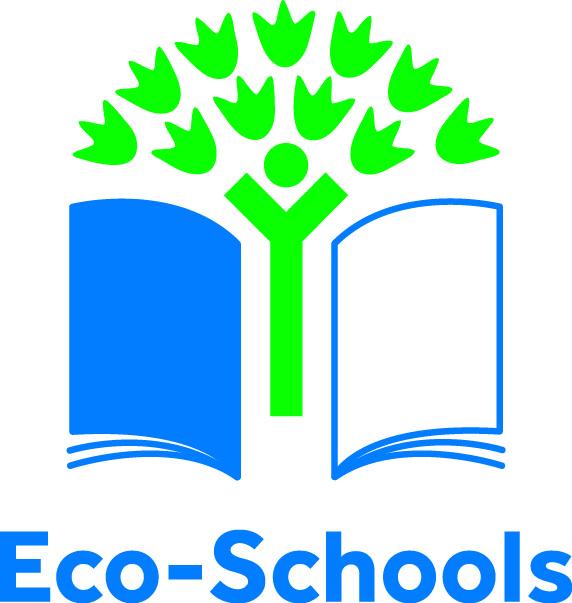 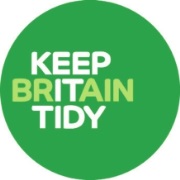 Primary PupilsEnvironmental ReviewThis is a simple environmental review covering all nine of the Eco-Schools topics. Pupils will need to talk to each other and look around the school to complete this review. 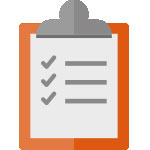 This review is designed to start discussions about the Eco-Schools topics and help you decide which topics you want to put into your Eco-Schools action plan. 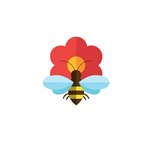 BiodiversityPupil’s Comments:
Please note that if you have answered no to most of the questions then you need to work out how to improve biodiversity in school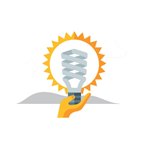 
EnergyPupil’s Comments:
Please note that if you have answered no to most of the questions then you need to work out how to save energy

Global Citizenship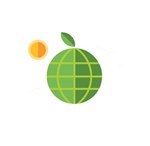 Pupil’s Comments:
Please note that if you have answered no to most of the questions then you need to work out how to become Global Citizens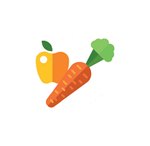 
Healthy LivingPupil’s Comments:
Please note that if you have answered no to most of the questions then you need to look work out how to improve your schools healthy living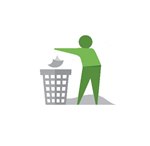 LitterPupil’s Comments:
Please note that if you answered no to most of the questions then you need to work out how to reduce litter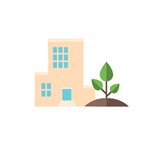 School GroundsPupil’s Comments:
Please note that if you have answered no to most of the questions then you need to work out how to improve your school grounds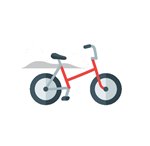 
TransportPupil’s Comments:
Please note that if you have answered no to most of the questions then you need to work out how to improve transport to school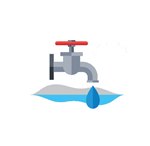 WaterPupil’s Comments:
Please note that if you have answered no to most of the questions then you need to work out how to save water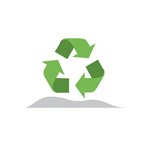 WasteNote down all the things that can be recycled in schoolPupil’s Comments:
Please note that if you have answered no to most of the questions then you need to work out how to reduce waste Name of schoolDate carried outStaff contactName and year groups of pupilsYesNoDoes your school have a nature area?Does your school have school pets? e.g. chickens, caterpillars etc.Have you recorded wildlife in your school grounds? E.g. Bird or butterfly counts YesNoDo you always switch off lights when you leave the classroom?Are computers or monitors left on when not in use?Are windows open when the heating is on?Have you ever read your schools energy meter?YesNoHas your class learnt about another country this term?Do pupils think about how things they do every day affect the environment?Do most people in school think about how things that they do affect other people in the world? e.g. If we buy Fairtrade chocolate the farmers who grow the cocoa get a fair dealYesNoDo pupils take part in daily exercise?Is drinking water available in class?Are healthy options encouraged for school dinners and break times?YesNoIs the playground free from litter?Are there enough bins inside and outside the school?Have you done a litter pick this term?YesNoDo you have lessons outside?Do you play outside every day? Do you grow and look after plants in school?YesNoIs there a problem with cars outside your school before school starts and at home time?Do pupils walk/cycle or take public transport to school where possible?Does your school have dry and secure storage for bikes and scooters?YesNoAre there push taps or self-stopping taps in the pupils’ toilets?Has your school got a water butt?Have you ever read you schools water meter?Do you have any water saving devices in your toilets i.e. Hippos?YesNoReduceDo you use both sides of the paperDo you have reusable water bottles?ReuseDoes your school run book or toy swaps?RecycleCan you put paper in the recycling bin?CompostYesNoDoes your school have a compost bin?Does your school compost garden waste?Does your school compost food waste?